УПО - 1С:УНФ 8. Управление предприятием общепита (1.6.24.153) ФФ (фронт) - 1С:Предприятие 8. Фастфуд. Фронт-офис. Релиз 2.3.8.22Сайт - интернет-магазин на БитриксеПланируемая структура обменов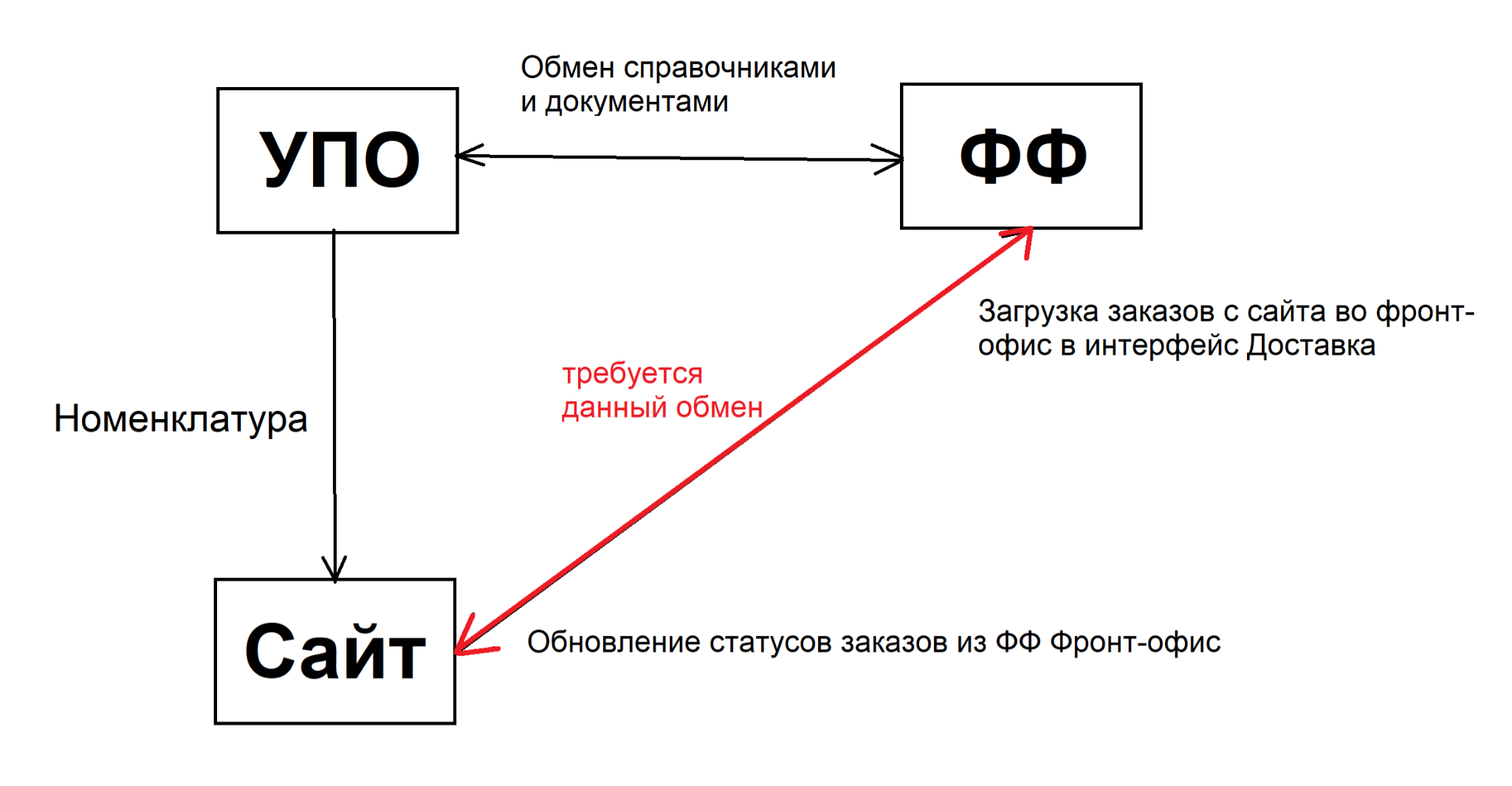 Требуется разработка обмена между сайтом и ФФ через API: https://documenter.getpostman.com/view/12927234/Tz5v1ube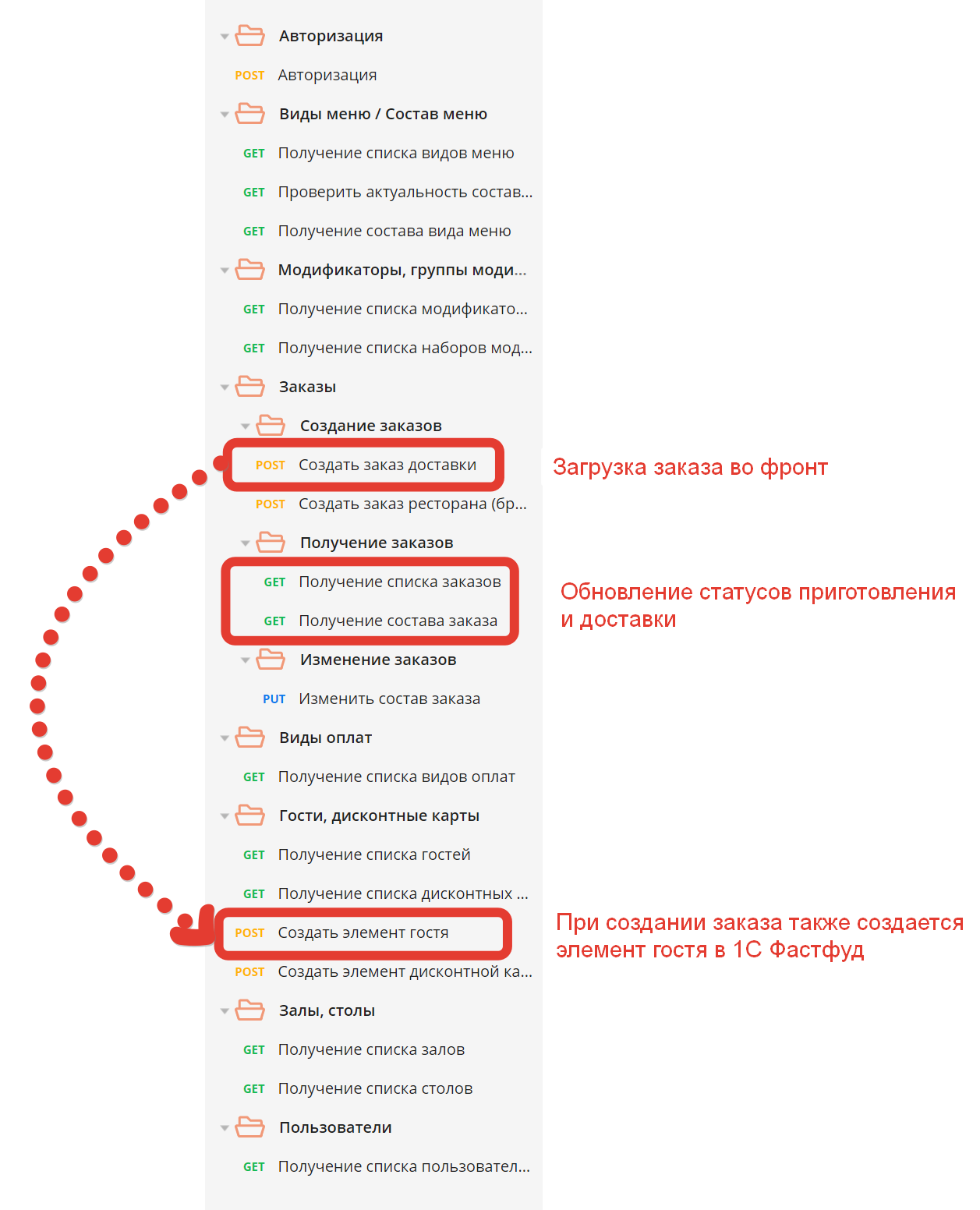 ЭтапыКлиент набирает товары на сайтеВыбирает способ доставки (доставка или самовывоз).Выбирает способ оплаты (картой на сайте или картой при получении).Заполняет личные данные: ФИО, емайл, телефон; желаемая дата доставки, желаемое время доставки от, желаемое время доставки до, адрес; комментарийРазмещает заказ и оплачивает, если выбрана оплата картой на сайте.Данные о заказе передаются в 1С Фастфуд Фронтофис в интерфейс Доставка.В том числе:Фамилия, Имя, ОтчествоТелефонemailжелаемое время доставки до:Адрескомментарий к заказуНоменклатура везде единая - из УПО.
При самовывозе доступна оплата картой на сайте и оплата картой при получении: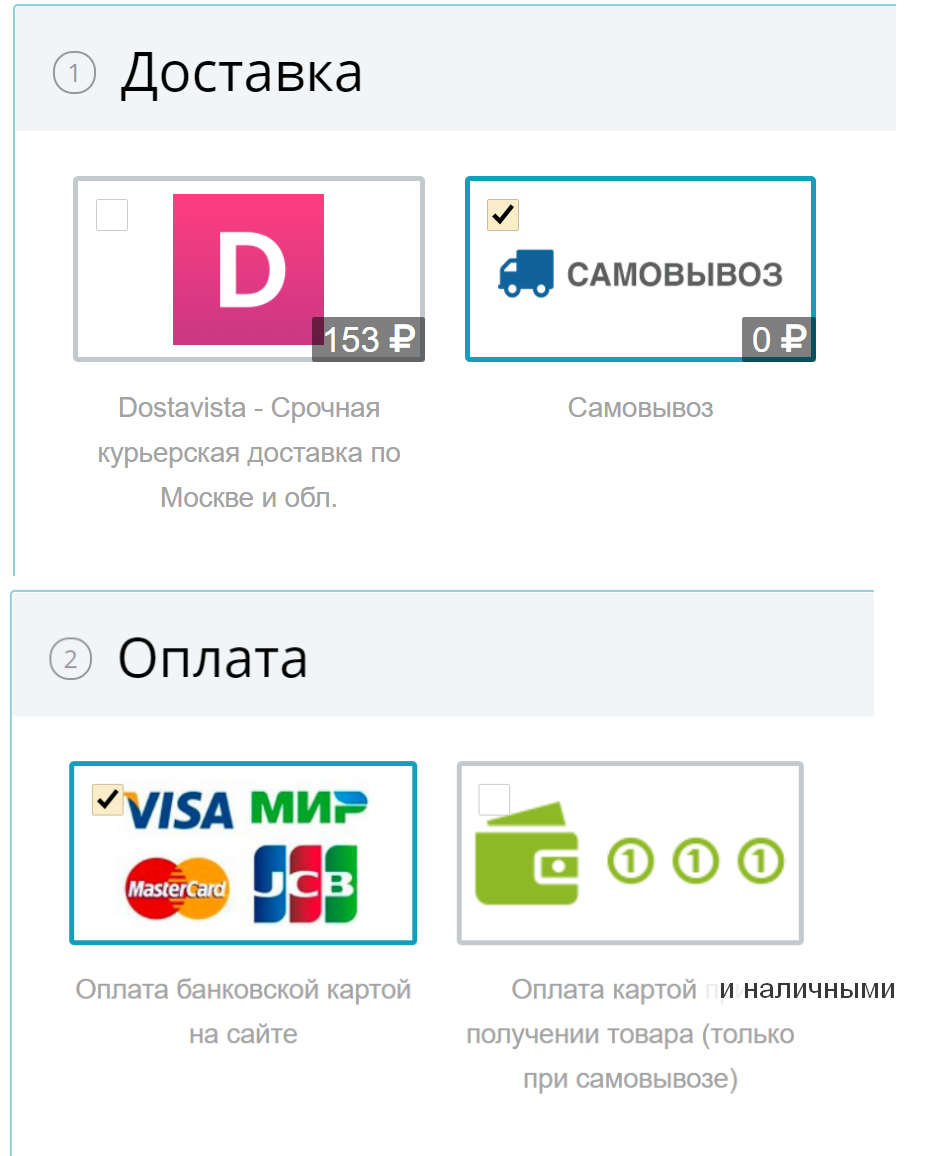 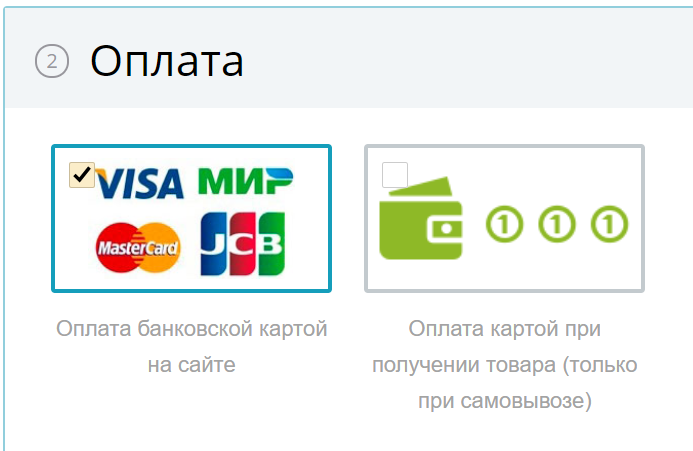 При курьерской доставке доступна оплата картой на сайте: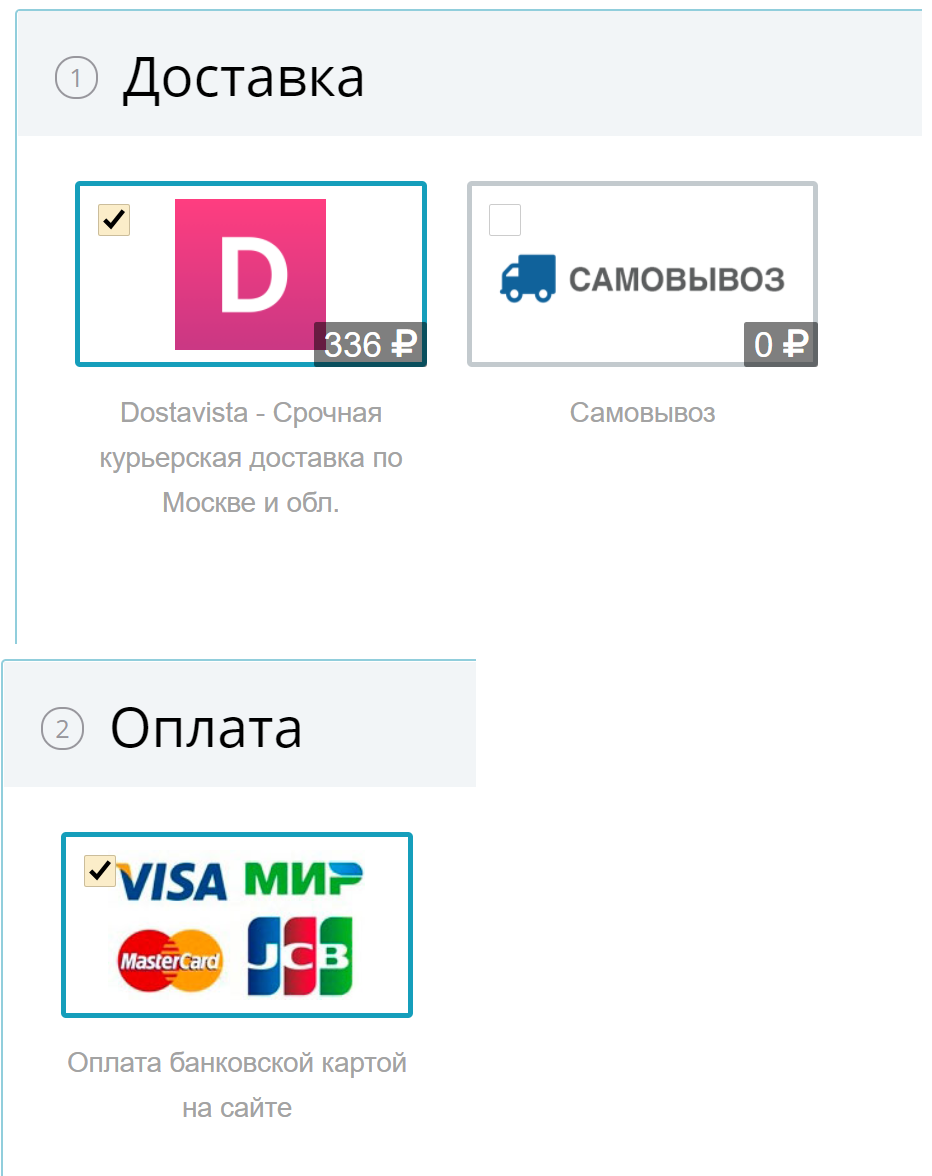 При оплате картой на сайте при загрузке в ФФ "paid": true // Булево. Оплата пройдена (актуально для онлайн оплаты)При загрузке нового заказа в ФФ - статус Заказа доставки: "status": "received_delivery",  Получение статусов доставки и приготовления из ФФПосле загрузки заказа во фронт ФФ, статусы приготовления обновляются на сайте в целом по заказу (не по отдельным позициям):GET Получение списка заказов"stage": "new", // Строка. Статус приготовления                            // new - Новая строка                            // printed - Отпечатана на кухне                            // canceled - Отменена                            // accepted - Принято к приготовлению                            // cooked - Готово                            // completed - Подано / выдан курьеру                            // cooking_wait - Ожидание к готовке                            // packed - СобранТакже обновляются статусы доставки (обновляются статусы из ФФ):"status": "received_delivery",  // Строка. Статус заказа:                                            // open - Открыт                                            // close - Закрыт                                             // cancellation - Аннулирован                                            // precheck - Пречек. Был распечатан пречек и готов к оплате                                            // reservations - Бронь.                                             // received_delivery - Принят на доставку                                            // sent_delivery - Отправлен курьером                                            // cancel_guest_delivery - Отменен клиентом